Woche vom 14.-18.08.2023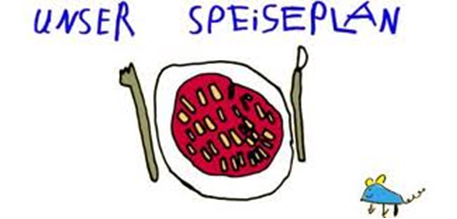 Woche vom 14.-18.08.2023Montag: Maultaschen in BrüheDienstag:Valess-Schnitzel, Möhren, RöstiMittwoch:Schupfnudeln mit Frikadellen, MöhrenDonnerstag: Wellen-Pfannekuchen aus dem BackofenFreitag:Blumenkohl-Buchweizen AuflaufFrühstück und Mittagessen je 3,00 Euro